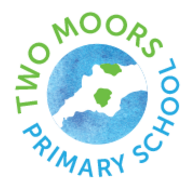 Two Moors Primary SchoolComplaints Procedure 2022At Two Moors Primary School we believe in the value of a great education for all of our children and the importance of the Headteacher, Staff and Governors working hard to build positive relationships with all of our parents and carers.If you are not happy with any aspect of School life, we would ask you to initially raise your concern with your child’s Class Teacher. Alternatively, you could approach the Class Teacher who is Head of your child’s Year Group or the Assistant Headteacher.They will listen to your concern and advise you of how the matter will be dealt with. All Class Teachers work to ensure that each child is happy at the School and is making good progress. They will always want to know if there is a problem so that they can take action quickly. Most concerns can be resolved in this way.However, if you do not feel that your concern has been properly addressed at this stage then we would ask you to raise the matter with the Head Teacher, Mrs Caroline Buckley. You can book an appointment with her through the School Office.As a School we will work hard to address any concerns which you have. If you are still unhappy, we would ask you to contact the Chair of Governors, Mr Paul Hunt. This will enable your concern to be dealt with in a more formal way. You can write to him at the address below:Mr Paul HuntChair of Governorsc/o Two Moors Primary SchoolCowleymoor RoadTiverton EX16 6HHTelephone 01884 253006The School’s formal complaints procedures are based on Devon County Council School Complaints Procedures and current DFE Guidelines. They are outlined within:Appendix A The School’s Complaints Procedure (with practical advice for parents and carers who want to raise a concern about the School)Appendix B The School’s Policy for Managing Unreasonable Behaviour (with advice on acceptable parent/carer behaviour during any Complaints Procedure)The School aims to be fair, open and honest when dealing with any complaint. We will give careful consideration to all complaints and deal with them as swiftly as possible. We will aim to resolve any complaint through discussion and mutual understanding and, in all cases, we will put the interests of the children first.Monitoring and ReviewThe Governing Body will monitor the implementation of the Complaints Procedure, in order to ensure that all complaints are handled properly.The Complaints Procedure will be published on the School website and will be reviewed on an annual basis.Adopted on 19th January 2016Reviewed 20th September 2016Reviewed 19th September 2017Reviewed 18th September 2018Reviewed 10th September 2019Reviewed 22nd September 2020Reviewed 21st September 2021Reviewed 27th September 2022Next review September 2023Two Moors Primary School Complaint FormNursery, Reception and Year 1Mrs Rhodes    Year 2, Year 3 and Year 4Mr Viney                    Year 5 and Year 6Mrs ThompsonAssistant Headteacher / SENCoMr BorastonAssistant HeadteacherMrs JohnsonYour name: Pupil’s name (if relevant): Your relationship to the pupil (if relevant): Address:  Postcode: Day time telephone number: Evening telephone number: Please give details of your complaint.What action, if any, have you already taken to try and resolve your complaint.  (Who did you speak to and what was the response)? What actions do you feel might resolve the problem at this stage? Are you attaching any paperwork? If so, please give details.  Signature: Date:Official useDate acknowledgment sent:By who:Complaint referred to:Date: